 JOB VACANCY – VICTORIAN ABORIGINAL HEALTH SERVICE                       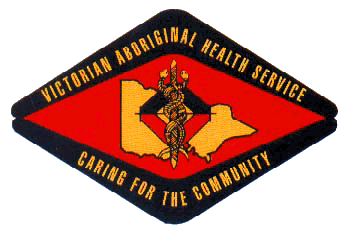 Position Title:			Aboriginal Drug and Alcohol Care and Recovery WorkerLocation:			Preston (Melbourne)Employment Status:		Full-time Reports To:			Adult (SEWB) Team LeaderAbout the OrganisationThe Victorian Aboriginal Health Service (VAHS) was established in 1973 to address the specific medical needs of Victorian indigenous communities. The organisation has expanded steadily over past 40 years to provide a comprehensive range of medical, dental and social services for our community.As well as providing a variety of medical services, VAHS is committed to supporting the well-being of the community through contributions to community events and activities. VAHS is also committed to assisting research into the ongoing needs of the community.About the OpportunityThe role of the Aboriginal Drug and Alcohol Care and Recovery worker is to provide support and advocacy for Aboriginal people, their families in supporting access and treatment in relation to substance use.   This will involve referral and support services for Aboriginal people (youth and adult) who have alcohol and / or drug related problems.  The Care and Recovery role, seeks to support integrated treatment and care pathways for the highest need/ highest risk clients.  This VAHS position will also work closely and collaboratively with other VAHS Drug and Alcohol and social emotional well-being position’s as well as specialist clinical and allied health staff across VAHS.Key Selection CriteriaTo be considered for this role you must have the following;Have an understanding and commitment to the Aboriginal communityExperience working with AOD and or dual diagnosis clientsExperience in dealing with complex clients with multiple needs and their familiesExperience in the provision of screening, assessment and support to people and their families with AOD and or mental health issues.Understanding of therapeutic approaches such as: Motivational Enhancement Therapy, Cognitive Behavioural Coping Skills Training, Family Inclusive Practice, self-help groups, Community Reinforcement Approaches.Demonstrated experience in providing high quality advice, education and support to clients and families.Demonstrated ability to develop collaborative and supportive relationships with clients, families, service providers and relevant stakeholders.Proven ability to work with a range of people and organisations (including specific work groups such as Aboriginal, CALD and Forensic clients) in a non-judgemental and respectful manner.A demonstrated commitment to teamwork and the ability to take appropriate individual and team responsibility for the welfare of clients.Ability to convey warmth, openness, empathy and concern for the welfare of clients and their families.Experience in maintaining client records, data collection and reporting.Knowledge of and demonstrated understanding of and commitment to the principles of equity, diversity and occupational health and safety.Qualifications, Licenses and RegistrationsCurrent Victorian Driver’s License Current Working with Children Check & National Police CheckHow to ApplyApplications can be submitted to:Employment @vahs.org.au before 9am, Monday 8th October 2018. Request for position description can be made via employment @vahs.org.au.This position is not available to persons not of Aboriginal and/or Torres Strait Islander descent. (Permitted under the Victorian Equal Opportunity Act 2010 s12 “A person may take a special measure for the purpose of promoting or realizing substantive equality for members of a group with a particular attribute”)